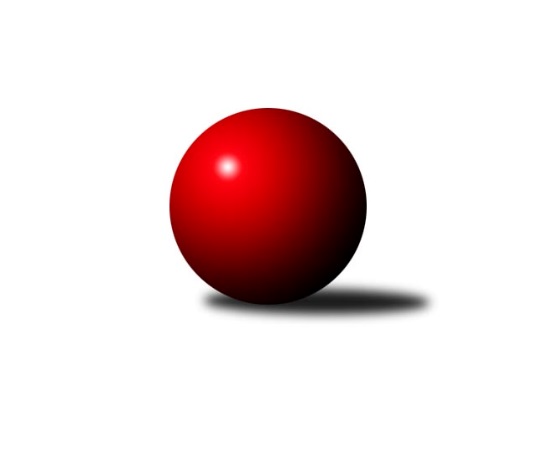 Č.9Ročník 2018/2019	5.6.2024 Meziokresní přebor - Nový Jičín, Přerov, Vsetín 2018/2019Statistika 9. kolaTabulka družstev:		družstvo	záp	výh	rem	proh	skore	sety	průměr	body	plné	dorážka	chyby	1.	TJ Odry C	9	8	1	0	40.0 : 14.0 	(48.5 : 23.5)	1562	17	1102	460	37.3	2.	KK Hranice	9	7	1	1	39.0 : 15.0 	(47.0 : 25.0)	1553	15	1101	452	34.4	3.	Kelč˝B˝	9	6	0	3	33.0 : 21.0 	(37.0 : 35.0)	1571	12	1103	468	36.9	4.	TJ Spartak Bílovec˝B˝	9	5	0	4	28.0 : 26.0 	(37.0 : 35.0)	1548	10	1094	454	40.2	5.	TJ Frenštát pod Radhoštěm	9	4	0	5	25.0 : 29.0 	(34.0 : 38.0)	1488	8	1049	438	39.6	6.	TJ Nový Jičín˝C˝	9	3	0	6	21.0 : 33.0 	(26.5 : 45.5)	1438	6	1019	419	44.1	7.	KK Lipník nad Bečvou˝C˝	9	2	0	7	19.0 : 35.0 	(31.0 : 41.0)	1471	4	1040	432	46.2	8.	TJ Nový Jičín˝B˝	9	0	0	9	11.0 : 43.0 	(27.0 : 45.0)	1468	0	1051	417	46.9Tabulka doma:		družstvo	záp	výh	rem	proh	skore	sety	průměr	body	maximum	minimum	1.	KK Hranice	5	4	1	0	24.0 : 6.0 	(28.0 : 12.0)	1610	9	1625	1588	2.	TJ Odry C	4	4	0	0	19.0 : 5.0 	(21.5 : 10.5)	1569	8	1648	1506	3.	Kelč˝B˝	4	4	0	0	18.0 : 6.0 	(18.0 : 14.0)	1551	8	1634	1478	4.	TJ Spartak Bílovec˝B˝	5	4	0	1	20.0 : 10.0 	(26.0 : 14.0)	1548	8	1559	1537	5.	TJ Frenštát pod Radhoštěm	5	3	0	2	16.0 : 14.0 	(19.0 : 21.0)	1528	6	1607	1439	6.	TJ Nový Jičín˝C˝	4	2	0	2	11.0 : 13.0 	(12.5 : 19.5)	1511	4	1564	1425	7.	KK Lipník nad Bečvou˝C˝	5	2	0	3	14.0 : 16.0 	(18.5 : 21.5)	1464	4	1519	1388	8.	TJ Nový Jičín˝B˝	4	0	0	4	4.0 : 20.0 	(10.0 : 22.0)	1491	0	1521	1476Tabulka venku:		družstvo	záp	výh	rem	proh	skore	sety	průměr	body	maximum	minimum	1.	TJ Odry C	5	4	1	0	21.0 : 9.0 	(27.0 : 13.0)	1560	9	1588	1530	2.	KK Hranice	4	3	0	1	15.0 : 9.0 	(19.0 : 13.0)	1534	6	1550	1524	3.	Kelč˝B˝	5	2	0	3	15.0 : 15.0 	(19.0 : 21.0)	1575	4	1658	1522	4.	TJ Frenštát pod Radhoštěm	4	1	0	3	9.0 : 15.0 	(15.0 : 17.0)	1474	2	1573	1443	5.	TJ Spartak Bílovec˝B˝	4	1	0	3	8.0 : 16.0 	(11.0 : 21.0)	1548	2	1613	1471	6.	TJ Nový Jičín˝C˝	5	1	0	4	10.0 : 20.0 	(14.0 : 26.0)	1448	2	1569	1270	7.	KK Lipník nad Bečvou˝C˝	4	0	0	4	5.0 : 19.0 	(12.5 : 19.5)	1473	0	1540	1379	8.	TJ Nový Jičín˝B˝	5	0	0	5	7.0 : 23.0 	(17.0 : 23.0)	1464	0	1489	1421Tabulka podzimní části:		družstvo	záp	výh	rem	proh	skore	sety	průměr	body	doma	venku	1.	TJ Odry C	9	8	1	0	40.0 : 14.0 	(48.5 : 23.5)	1562	17 	4 	0 	0 	4 	1 	0	2.	KK Hranice	9	7	1	1	39.0 : 15.0 	(47.0 : 25.0)	1553	15 	4 	1 	0 	3 	0 	1	3.	Kelč˝B˝	9	6	0	3	33.0 : 21.0 	(37.0 : 35.0)	1571	12 	4 	0 	0 	2 	0 	3	4.	TJ Spartak Bílovec˝B˝	9	5	0	4	28.0 : 26.0 	(37.0 : 35.0)	1548	10 	4 	0 	1 	1 	0 	3	5.	TJ Frenštát pod Radhoštěm	9	4	0	5	25.0 : 29.0 	(34.0 : 38.0)	1488	8 	3 	0 	2 	1 	0 	3	6.	TJ Nový Jičín˝C˝	9	3	0	6	21.0 : 33.0 	(26.5 : 45.5)	1438	6 	2 	0 	2 	1 	0 	4	7.	KK Lipník nad Bečvou˝C˝	9	2	0	7	19.0 : 35.0 	(31.0 : 41.0)	1471	4 	2 	0 	3 	0 	0 	4	8.	TJ Nový Jičín˝B˝	9	0	0	9	11.0 : 43.0 	(27.0 : 45.0)	1468	0 	0 	0 	4 	0 	0 	5Tabulka jarní části:		družstvo	záp	výh	rem	proh	skore	sety	průměr	body	doma	venku	1.	TJ Frenštát pod Radhoštěm	0	0	0	0	0.0 : 0.0 	(0.0 : 0.0)	0	0 	0 	0 	0 	0 	0 	0 	2.	KK Hranice	0	0	0	0	0.0 : 0.0 	(0.0 : 0.0)	0	0 	0 	0 	0 	0 	0 	0 	3.	TJ Odry C	0	0	0	0	0.0 : 0.0 	(0.0 : 0.0)	0	0 	0 	0 	0 	0 	0 	0 	4.	TJ Nový Jičín˝C˝	0	0	0	0	0.0 : 0.0 	(0.0 : 0.0)	0	0 	0 	0 	0 	0 	0 	0 	5.	Kelč˝B˝	0	0	0	0	0.0 : 0.0 	(0.0 : 0.0)	0	0 	0 	0 	0 	0 	0 	0 	6.	KK Lipník nad Bečvou˝C˝	0	0	0	0	0.0 : 0.0 	(0.0 : 0.0)	0	0 	0 	0 	0 	0 	0 	0 	7.	TJ Nový Jičín˝B˝	0	0	0	0	0.0 : 0.0 	(0.0 : 0.0)	0	0 	0 	0 	0 	0 	0 	0 	8.	TJ Spartak Bílovec˝B˝	0	0	0	0	0.0 : 0.0 	(0.0 : 0.0)	0	0 	0 	0 	0 	0 	0 	0 Zisk bodů pro družstvo:		jméno hráče	družstvo	body	zápasy	v %	dílčí body	sety	v %	1.	Jaroslav Ledvina 	KK Hranice  	7	/	8	(88%)	12	/	16	(75%)	2.	Ladislav Mandák 	KK Lipník nad Bečvou˝C˝ 	7	/	8	(88%)	11	/	16	(69%)	3.	Přemysl Horák 	TJ Spartak Bílovec˝B˝ 	7	/	9	(78%)	13	/	18	(72%)	4.	Anna Ledvinová 	KK Hranice  	6	/	7	(86%)	11	/	14	(79%)	5.	Radim Babinec 	TJ Odry C 	6	/	7	(86%)	10	/	14	(71%)	6.	Milan Kučera 	TJ Frenštát pod Radhoštěm  	6	/	8	(75%)	11	/	16	(69%)	7.	Jan Špalek 	KK Lipník nad Bečvou˝C˝ 	6	/	9	(67%)	12	/	18	(67%)	8.	Rudolf Chuděj 	TJ Odry C 	6	/	9	(67%)	11.5	/	18	(64%)	9.	Pavel Janča 	TJ Odry C 	5	/	7	(71%)	12	/	14	(86%)	10.	Tomáš Binek 	TJ Frenštát pod Radhoštěm  	5	/	7	(71%)	9	/	14	(64%)	11.	Jiří Janošek 	Kelč˝B˝ 	5	/	7	(71%)	9	/	14	(64%)	12.	Martin Pavič 	TJ Nový Jičín˝C˝ 	5	/	7	(71%)	8	/	14	(57%)	13.	František Opravil 	KK Hranice  	5	/	9	(56%)	12	/	18	(67%)	14.	Stanislav Pitrun 	Kelč˝B˝ 	4	/	5	(80%)	5	/	10	(50%)	15.	Josef Chvatík 	Kelč˝B˝ 	4	/	6	(67%)	6	/	12	(50%)	16.	Jiří Plešek 	TJ Nový Jičín˝B˝ 	4	/	7	(57%)	9	/	14	(64%)	17.	Emil Rubač 	TJ Spartak Bílovec˝B˝ 	4	/	9	(44%)	8	/	18	(44%)	18.	Nikolas Chovanec 	TJ Nový Jičín˝C˝ 	4	/	9	(44%)	7	/	18	(39%)	19.	Jan Mlčák 	Kelč˝B˝ 	3	/	5	(60%)	6	/	10	(60%)	20.	Zdeňka Terrichová 	KK Hranice  	3	/	5	(60%)	5	/	10	(50%)	21.	Josef Schwarz 	KK Hranice  	3	/	6	(50%)	7	/	12	(58%)	22.	Petr Tichánek 	TJ Nový Jičín˝B˝ 	3	/	6	(50%)	5	/	12	(42%)	23.	Jan Schwarzer 	TJ Nový Jičín˝B˝ 	3	/	7	(43%)	8	/	14	(57%)	24.	Antonín Pitrun 	Kelč˝B˝ 	3	/	7	(43%)	7	/	14	(50%)	25.	Ivana Volná 	TJ Nový Jičín˝C˝ 	3	/	7	(43%)	6	/	14	(43%)	26.	Pavel Šustek 	TJ Odry C 	2	/	2	(100%)	4	/	4	(100%)	27.	Josef Šustek 	TJ Odry C 	2	/	3	(67%)	5	/	6	(83%)	28.	Tomáš Polášek 	TJ Nový Jičín˝C˝ 	2	/	3	(67%)	4	/	6	(67%)	29.	Jaroslav Černý 	TJ Spartak Bílovec˝B˝ 	2	/	3	(67%)	4	/	6	(67%)	30.	Martin Jarábek 	Kelč˝B˝ 	2	/	3	(67%)	3	/	6	(50%)	31.	Miroslav Makový 	TJ Frenštát pod Radhoštěm  	2	/	4	(50%)	4	/	8	(50%)	32.	Michal Kudela 	TJ Spartak Bílovec˝B˝ 	2	/	5	(40%)	5	/	10	(50%)	33.	Ota Beňo 	TJ Spartak Bílovec˝B˝ 	2	/	5	(40%)	4	/	10	(40%)	34.	Zdeněk Bordovský 	TJ Frenštát pod Radhoštěm  	2	/	6	(33%)	5	/	12	(42%)	35.	Kamila Macíková 	KK Lipník nad Bečvou˝C˝ 	2	/	8	(25%)	6.5	/	16	(41%)	36.	Martin Vavroš 	TJ Frenštát pod Radhoštěm  	1	/	2	(50%)	3	/	4	(75%)	37.	Lucie Kučáková 	TJ Odry C 	1	/	2	(50%)	2	/	4	(50%)	38.	Jana Beňová 	TJ Nový Jičín˝C˝ 	1	/	2	(50%)	1.5	/	4	(38%)	39.	Pavel Hedvíček 	TJ Frenštát pod Radhoštěm  	1	/	4	(25%)	2	/	8	(25%)	40.	Miloš Šrot 	TJ Spartak Bílovec˝B˝ 	1	/	5	(20%)	3	/	10	(30%)	41.	Věra Ovšáková 	TJ Odry C 	1	/	6	(17%)	4	/	12	(33%)	42.	Miroslav Bár 	TJ Nový Jičín˝B˝ 	1	/	7	(14%)	1	/	14	(7%)	43.	Jiří Terrich 	KK Hranice  	0	/	1	(0%)	0	/	2	(0%)	44.	Antonín Matyo 	TJ Nový Jičín˝C˝ 	0	/	1	(0%)	0	/	2	(0%)	45.	Josef Tatay 	TJ Nový Jičín˝C˝ 	0	/	2	(0%)	0	/	4	(0%)	46.	Zdeněk Zouna 	TJ Frenštát pod Radhoštěm  	0	/	2	(0%)	0	/	4	(0%)	47.	Martin D´Agnolo 	TJ Nový Jičín˝B˝ 	0	/	3	(0%)	2	/	6	(33%)	48.	Radomír Koleček 	Kelč˝B˝ 	0	/	3	(0%)	1	/	6	(17%)	49.	Miroslav Baroš 	TJ Frenštát pod Radhoštěm  	0	/	3	(0%)	0	/	6	(0%)	50.	Eva Telčerová 	TJ Nový Jičín˝C˝ 	0	/	4	(0%)	0	/	8	(0%)	51.	Jana Ticháčková 	KK Lipník nad Bečvou˝C˝ 	0	/	5	(0%)	0	/	10	(0%)	52.	Lenka Žurková 	TJ Nový Jičín˝B˝ 	0	/	6	(0%)	2	/	12	(17%)	53.	Jiří Ticháček 	KK Lipník nad Bečvou˝C˝ 	0	/	6	(0%)	1.5	/	12	(13%)Průměry na kuželnách:		kuželna	průměr	plné	dorážka	chyby	výkon na hráče	1.	KK Hranice, 1-2	1559	1085	473	34.0	(389.8)	2.	TJ Odry, 1-4	1538	1095	442	42.1	(384.5)	3.	TJ Nový Jičín, 1-4	1528	1079	448	35.7	(382.1)	4.	Sokol Frenštát pod Radhoštěm, 1-2	1526	1074	452	38.0	(381.6)	5.	TJ Kelč, 1-2	1521	1083	437	43.8	(380.3)	6.	TJ Spartak Bílovec, 1-2	1509	1074	435	46.3	(377.4)	7.	KK Lipník nad Bečvou, 1-2	1477	1050	426	49.0	(369.3)Nejlepší výkony na kuželnách:KK Hranice, 1-2KK Hranice 	1625	3. kolo	Josef Schwarz 	KK Hranice 	449	3. koloKK Hranice 	1624	1. kolo	František Opravil 	KK Hranice 	428	1. koloKK Hranice 	1612	9. kolo	Anna Ledvinová 	KK Hranice 	426	9. koloKK Hranice 	1602	5. kolo	Anna Ledvinová 	KK Hranice 	426	1. koloTJ Odry C	1588	7. kolo	František Opravil 	KK Hranice 	421	5. koloKK Hranice 	1588	7. kolo	Pavel Šustek 	TJ Odry C	417	7. koloKelč˝B˝	1526	3. kolo	František Opravil 	KK Hranice 	416	9. koloTJ Nový Jičín˝C˝	1509	9. kolo	Anna Ledvinová 	KK Hranice 	410	5. koloTJ Spartak Bílovec˝B˝	1471	1. kolo	Josef Schwarz 	KK Hranice 	410	9. koloTJ Frenštát pod Radhoštěm 	1447	5. kolo	Jaroslav Ledvina 	KK Hranice 	409	7. koloTJ Odry, 1-4TJ Odry C	1648	2. kolo	Pavel Janča 	TJ Odry C	432	2. koloTJ Odry C	1572	6. kolo	Pavel Janča 	TJ Odry C	415	8. koloTJ Odry C	1550	8. kolo	Pavel Janča 	TJ Odry C	414	4. koloTJ Spartak Bílovec˝B˝	1550	2. kolo	Radim Babinec 	TJ Odry C	412	6. koloKelč˝B˝	1545	6. kolo	Rudolf Chuděj 	TJ Odry C	411	2. koloTJ Odry C	1506	4. kolo	Rudolf Chuděj 	TJ Odry C	410	6. koloTJ Nový Jičín˝B˝	1475	8. kolo	Josef Chvatík 	Kelč˝B˝	410	6. koloTJ Nový Jičín˝C˝	1459	4. kolo	Věra Ovšáková 	TJ Odry C	405	2. kolo		. kolo	Josef Šustek 	TJ Odry C	403	8. kolo		. kolo	Radim Babinec 	TJ Odry C	400	2. koloTJ Nový Jičín, 1-4Kelč˝B˝	1658	5. kolo	Miroslav Bár 	TJ Nový Jičín˝B˝	422	4. koloTJ Frenštát pod Radhoštěm 	1573	2. kolo	Miroslav Makový 	TJ Frenštát pod Radhoštěm 	421	7. koloTJ Nový Jičín˝C˝	1569	6. kolo	Martin Pavič 	TJ Nový Jičín˝C˝	420	6. koloTJ Nový Jičín˝C˝	1564	8. kolo	František Opravil 	KK Hranice 	419	4. koloKK Hranice 	1550	2. kolo	Jan Mlčák 	Kelč˝B˝	419	5. koloKK Lipník nad Bečvou˝C˝	1540	8. kolo	Antonín Pitrun 	Kelč˝B˝	415	5. koloKK Hranice 	1537	4. kolo	Josef Chvatík 	Kelč˝B˝	413	5. koloTJ Nový Jičín˝C˝	1535	7. kolo	Jaroslav Ledvina 	KK Hranice 	413	2. koloTJ Odry C	1530	1. kolo	Rudolf Chuděj 	TJ Odry C	411	1. koloTJ Nový Jičín˝B˝	1521	2. kolo	Martin Jarábek 	Kelč˝B˝	411	5. koloSokol Frenštát pod Radhoštěm, 1-2TJ Frenštát pod Radhoštěm 	1607	4. kolo	Tomáš Binek 	TJ Frenštát pod Radhoštěm 	425	4. koloTJ Odry C	1575	3. kolo	Tomáš Binek 	TJ Frenštát pod Radhoštěm 	416	1. koloTJ Spartak Bílovec˝B˝	1557	6. kolo	Jiří Janošek 	Kelč˝B˝	413	1. koloTJ Frenštát pod Radhoštěm 	1537	1. kolo	Michal Kudela 	TJ Spartak Bílovec˝B˝	412	6. koloTJ Frenštát pod Radhoštěm 	1536	6. kolo	Zdeněk Bordovský 	TJ Frenštát pod Radhoštěm 	407	1. koloKelč˝B˝	1522	1. kolo	Tomáš Binek 	TJ Frenštát pod Radhoštěm 	407	9. koloTJ Frenštát pod Radhoštěm 	1521	9. kolo	Emil Rubač 	TJ Spartak Bílovec˝B˝	407	6. koloTJ Nový Jičín˝B˝	1489	9. kolo	Milan Kučera 	TJ Frenštát pod Radhoštěm 	406	6. koloKK Lipník nad Bečvou˝C˝	1482	4. kolo	Pavel Janča 	TJ Odry C	406	3. koloTJ Frenštát pod Radhoštěm 	1439	3. kolo	Milan Kučera 	TJ Frenštát pod Radhoštěm 	405	4. koloTJ Kelč, 1-2Kelč˝B˝	1634	4. kolo	Jan Mlčák 	Kelč˝B˝	455	4. koloTJ Spartak Bílovec˝B˝	1613	4. kolo	Ladislav Mandák 	KK Lipník nad Bečvou˝C˝	432	2. koloKelč˝B˝	1565	2. kolo	Jiří Janošek 	Kelč˝B˝	429	4. koloKelč˝B˝	1526	7. kolo	Milan Kučera 	TJ Frenštát pod Radhoštěm 	425	8. koloKK Lipník nad Bečvou˝C˝	1491	2. kolo	Jan Mlčák 	Kelč˝B˝	422	2. koloKelč˝B˝	1478	8. kolo	Michal Kudela 	TJ Spartak Bílovec˝B˝	420	4. koloTJ Frenštát pod Radhoštěm 	1443	8. kolo	Jan Špalek 	KK Lipník nad Bečvou˝C˝	414	2. koloTJ Nový Jičín˝B˝	1421	7. kolo	Emil Rubač 	TJ Spartak Bílovec˝B˝	407	4. kolo		. kolo	Jiří Janošek 	Kelč˝B˝	406	7. kolo		. kolo	Ota Beňo 	TJ Spartak Bílovec˝B˝	404	4. koloTJ Spartak Bílovec, 1-2TJ Spartak Bílovec˝B˝	1559	5. kolo	Pavel Šustek 	TJ Odry C	439	9. koloTJ Spartak Bílovec˝B˝	1559	3. kolo	Anna Ledvinová 	KK Hranice 	422	8. koloTJ Odry C	1551	9. kolo	Přemysl Horák 	TJ Spartak Bílovec˝B˝	415	7. koloTJ Spartak Bílovec˝B˝	1545	9. kolo	Emil Rubač 	TJ Spartak Bílovec˝B˝	414	9. koloTJ Spartak Bílovec˝B˝	1540	8. kolo	Přemysl Horák 	TJ Spartak Bílovec˝B˝	413	5. koloTJ Spartak Bílovec˝B˝	1537	7. kolo	Jan Špalek 	KK Lipník nad Bečvou˝C˝	412	7. koloKK Hranice 	1533	8. kolo	Přemysl Horák 	TJ Spartak Bílovec˝B˝	406	8. koloTJ Nový Jičín˝B˝	1462	5. kolo	František Opravil 	KK Hranice 	405	8. koloTJ Nový Jičín˝C˝	1432	3. kolo	Emil Rubač 	TJ Spartak Bílovec˝B˝	405	3. koloKK Lipník nad Bečvou˝C˝	1379	7. kolo	Jiří Plešek 	TJ Nový Jičín˝B˝	404	5. koloKK Lipník nad Bečvou, 1-2Kelč˝B˝	1624	9. kolo	Ladislav Mandák 	KK Lipník nad Bečvou˝C˝	431	3. koloTJ Odry C	1558	5. kolo	Stanislav Pitrun 	Kelč˝B˝	426	9. koloKK Hranice 	1524	6. kolo	Ladislav Mandák 	KK Lipník nad Bečvou˝C˝	418	9. koloKK Lipník nad Bečvou˝C˝	1519	9. kolo	Ladislav Mandák 	KK Lipník nad Bečvou˝C˝	416	5. koloKK Lipník nad Bečvou˝C˝	1517	3. kolo	Josef Chvatík 	Kelč˝B˝	416	9. koloTJ Nový Jičín˝B˝	1472	3. kolo	Radim Babinec 	TJ Odry C	416	5. koloKK Lipník nad Bečvou˝C˝	1463	5. kolo	Jan Špalek 	KK Lipník nad Bečvou˝C˝	413	1. koloKK Lipník nad Bečvou˝C˝	1435	1. kolo	Ladislav Mandák 	KK Lipník nad Bečvou˝C˝	411	6. koloKK Lipník nad Bečvou˝C˝	1388	6. kolo	Jan Špalek 	KK Lipník nad Bečvou˝C˝	407	3. koloTJ Nový Jičín˝C˝	1270	1. kolo	Kamila Macíková 	KK Lipník nad Bečvou˝C˝	406	9. koloČetnost výsledků:	6.0 : 0.0	3x	5.0 : 1.0	11x	4.0 : 2.0	9x	3.0 : 3.0	1x	2.0 : 4.0	4x	1.0 : 5.0	6x	0.0 : 6.0	2x